Erasmus+ Project 2019-1-HU01-KA229-06100
Self-awareness: Embrace Yourself, Embrace the World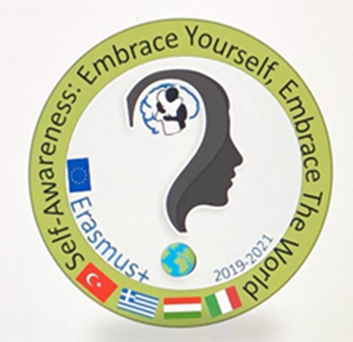 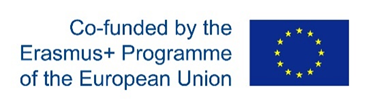 Title:cyberbullyingAGE:  14-16  SECONDARY SCHOOL STUDENTSLESSON AIM : Identify  good habits  to limit the damage of the mobile Phones and social mediaAcquire a conscious behavior for a responsible use of the mobile phonereflect on the use of the phones and social media to understand  what advantages they offer and what dangers they hideTIME:  55 MINUTESTASK 1: WATCH THE VIDEO ON YOU TUBE https://youtu.be/JfAFQ7ascuMACTIVITY 1After watching the video, the students reflect on what they have just watched and give answers to a set of questions with a given score (0-5) WHAT DO YOU HAVE IN COMMON WITH THE PROTAGONISTS OF THE VIDEO?DO YOU USUALLY DO THE SAME IN SIMILAR SITUATIONS?WHY DO YOU NEED TO POST PRIVATE LIFE MOMENTS?DO YOU FEEL LOST WITHOUT A 24-HOUR CONNECTION?ACTIVITY 2 The students compare their answers, sum up the points and discover the addiction level to phones and social media.  ACTIVITY 3 The students first analyse the results of the survey, then, in groups,  prepare a chart containing  the advantages and the dangers of social media TASK 2The teacher elicit students to think about the negative aspects of social media and in particular on cyber-bullying ACTIVITY:WATCH THE FOLLOWING  VIDEO ON YOU TUBEhttps://vimeo.com/119144265In groups, write a brief rap song about cyber-bullyingAdvantages1.2.………………Disadvantages1.2……………..